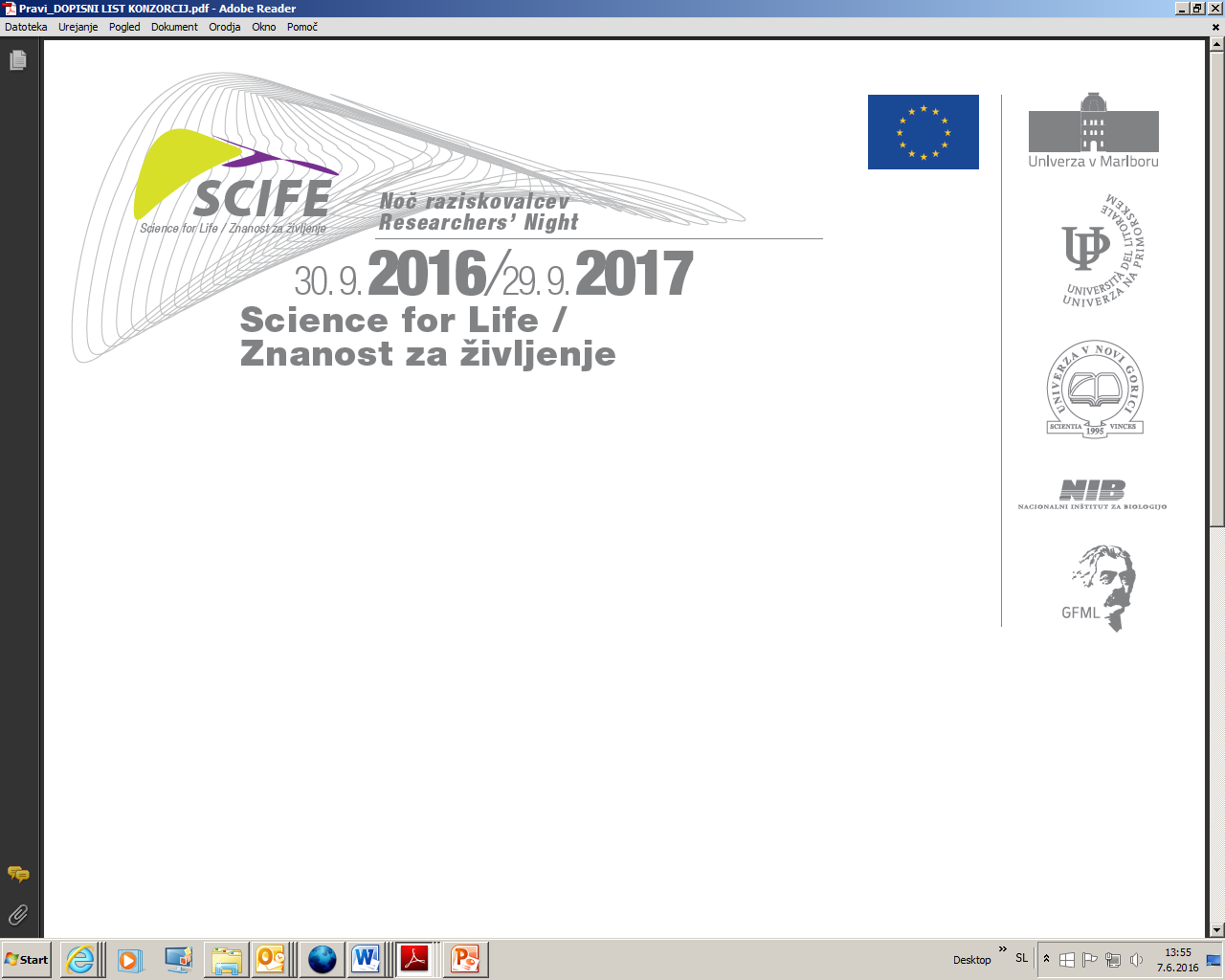 Soglasje starša / skrbnika k sodelovanju otroka na natečaju na temo ZNANOST ZA ŽIVLJENJEPodpisani/a izjavljam, da soglašam s tem, da moj otrok/varovanec s svojim izdelkom,materialom, gradivom sodeluje v natečaju na temo ZNANOST ZA ŽIVLJENJE, s katerim želijo konzorcijski partnerji (Univerza v Mariboru, Univerza na Primorskem, Univerza v Novi Gorici, Nacionalni inštitut za biologijo in Gimnazija Franca Miklošiča Ljutomer) v okviru vseevropske »Noči raziskovalcev« spodbuditi mlade, da skozi zanimive teme razmišljajo o poklicu raziskovalca in sodelujejo z njim najbližjo obliko izražanja. Hkrati izjavljam, da sem seznanjen s Pravili in pogoji za sodelovanje v nagradnem natečaju na temo Znanost za življenje.Ime in priimek otroka: 	……………………………………………………………..Razred, osnovna šola: 	…………………………………………………………….Ime in priimek starša / skrbnika: ……………………………………………………..Podpis starša / skrbnika: 	………................................Kraj: ……………………Datum: …………….